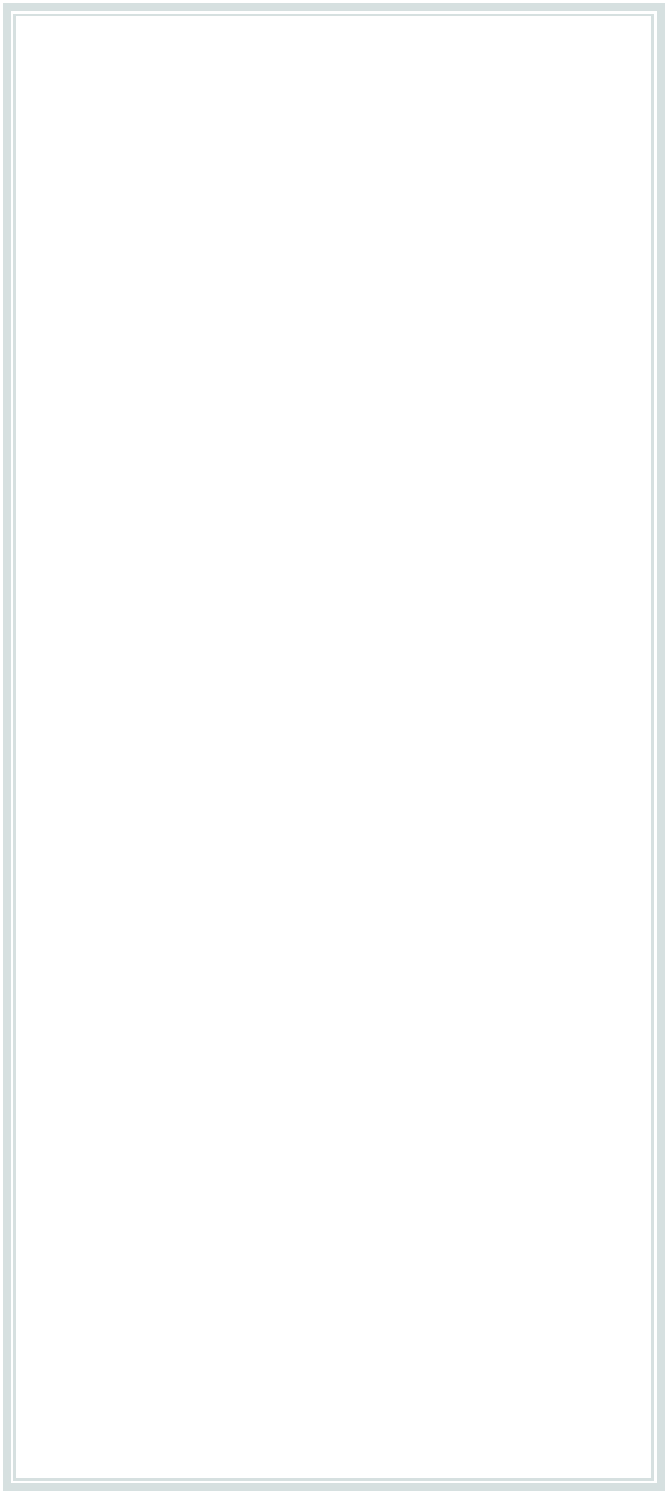 Чтобы занять свое место в коллек-тиве и наладить отношения с одно-классниками:Старайся не избегать общения. Больше времени общайся со своими одноклассниками. Участвуй в дис-куссиях и разговорах.Находи больше общих тем для раз-говоров. Интересуйся тем, что им нравится. Предлагай свои темы для беседы.Предложи совместное мероприя-тие всем классом – например, поход в кино.Если какие-то их привычки или внешний вид кажутся тебе странны-ми и отличаются от твоих, поста-райся не осуждать их. Для них мо-гут быть непонятными твои при-вычки.Общайся не только с людьми свое-го пола.Имей свое мнение, но при этом не доказывай, что мнение других не-правильное.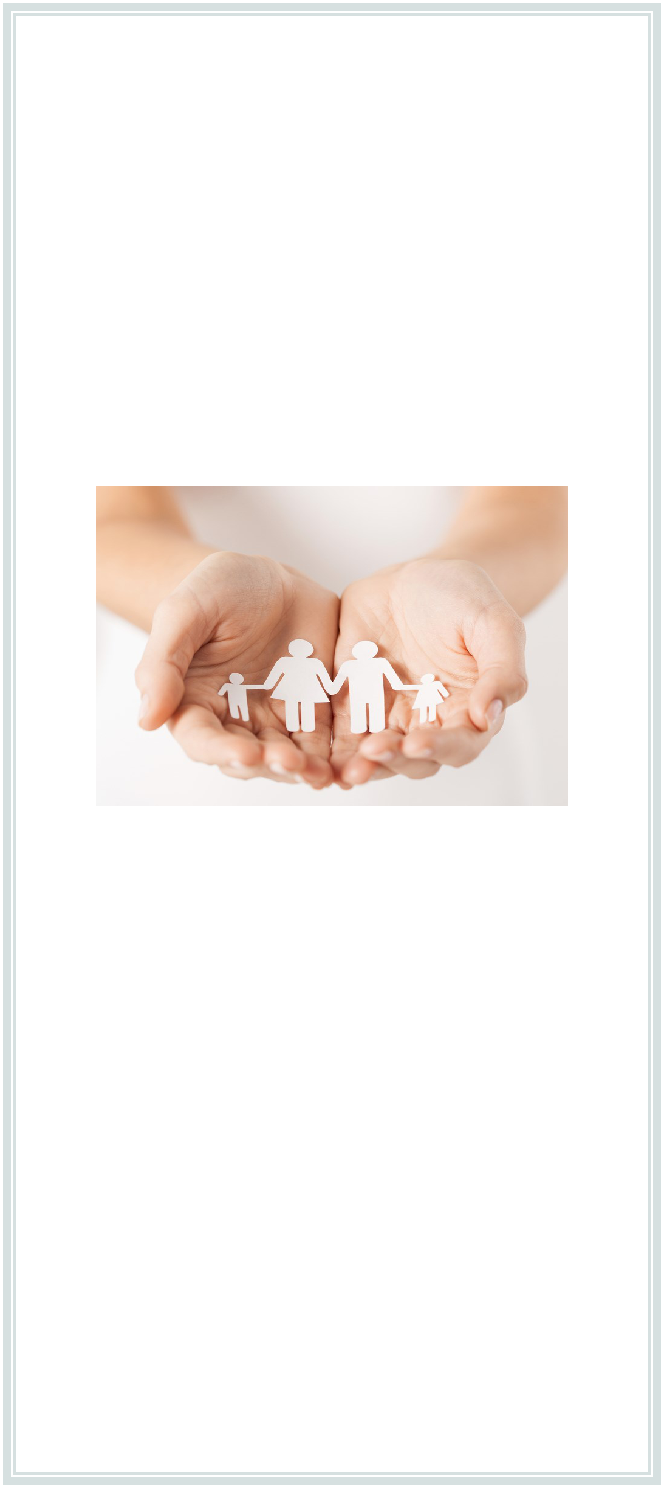 Записаться на консультацию к специали-стам нашего Центра можно по телефонам(38565) 21-3-53Контактная информация:658930, Алтайский край, Волчихинский район, с.Волчиха, ул. Ленина, 85КГБУ «Волчихинский центр помощи детям, оставшимся без попечения родителей»Что такое притеснение (буллинг)что делать если ты стал его участником?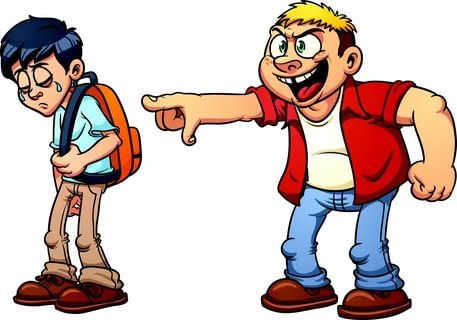 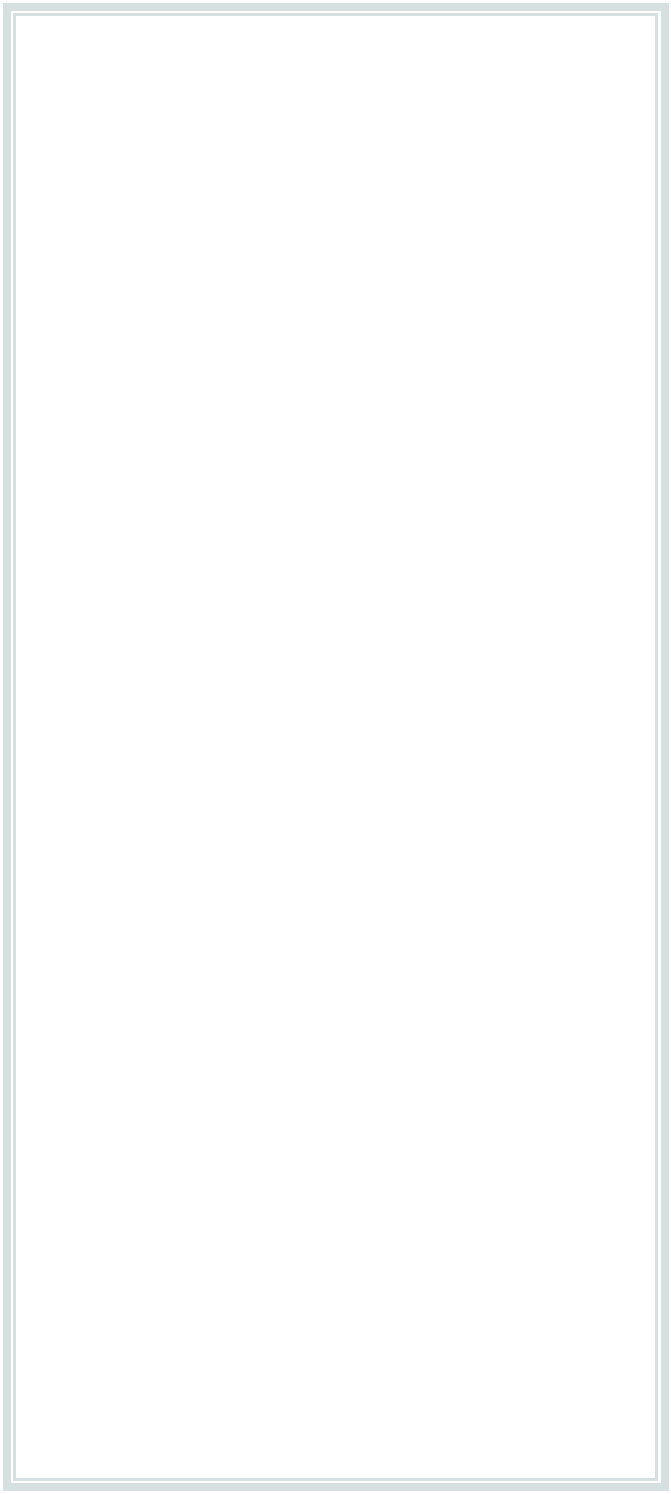 Дети и взрослые всегда выделя-ют тех, кто чем-то не похож на боль-шинство – ростом, весом, цветом во-лос, манерами разговаривать или оде-ваться. В коллективе случаются такие ситуации, когда группа ребят выделяет одного человека для того, чтобы по-смеяться над ним и, возможно, повы-сить свой статус в коллективе за счет него.Что же такое буллинг?И кто его участники?Буллинг – психологический тер-рор (насмешки, оскорбления), избие-ние, травля, повторяющаяся агрессия по отношению к определенному чело-веку, включающая в себя принуждениезлоупотребление.Участники буллинга:Агрессор - тот, кто притесняет (или обидчик);«Агрессята» - те, кто поддержива-ют агрессора;Наблюдатели - временные участ-ники буллинга;Жертва - тот, кого притесняют.Что делать, если ты стал жертвой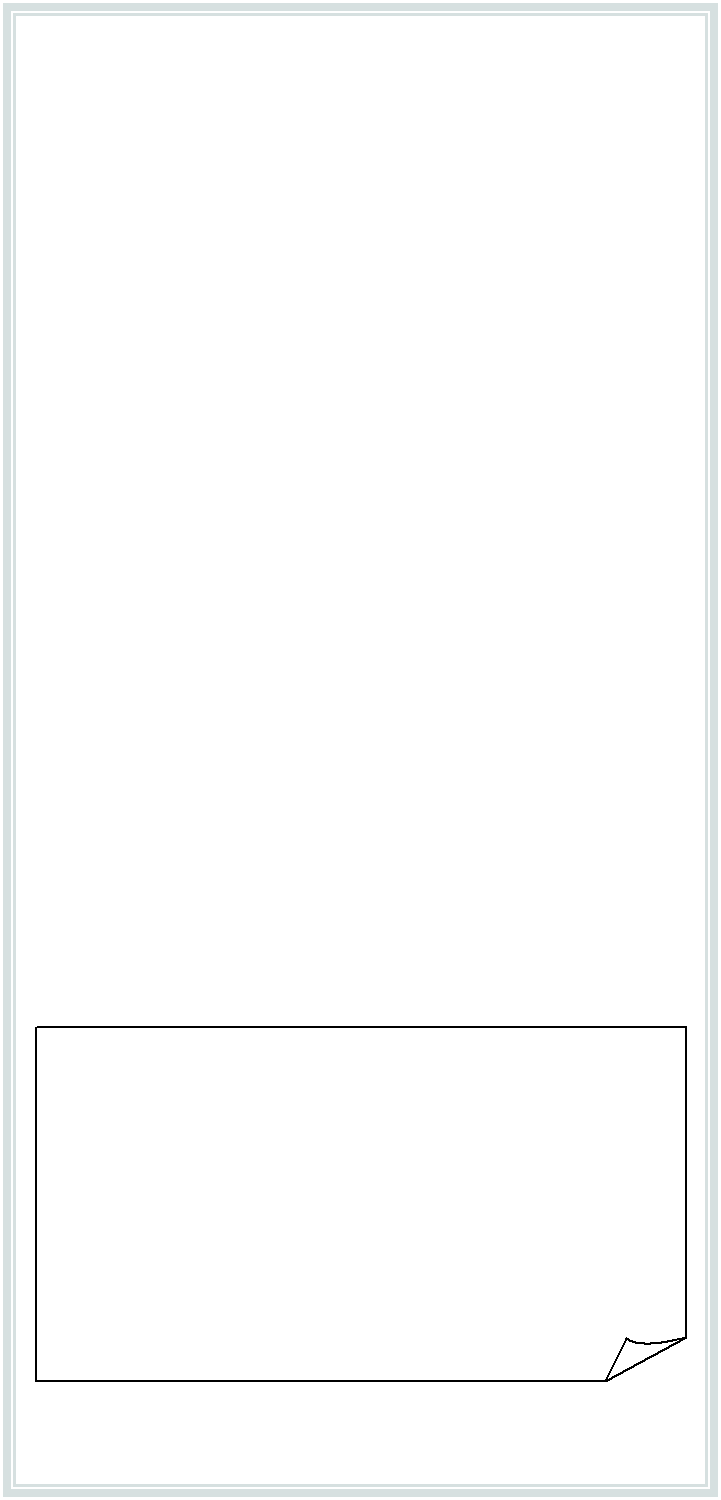 притеснения (буллинга)?Обязательно расскажи кому-то из взрослых о сложившейся ситуации;Не стесняйся просить о помощи;Не отвечай агрессией на агрессию, так как это только ухудшит ситуа-цию;Не соглашайся разобраться с обидчи-ком один на один, после уроков;Не смиряйся с участью жертвы, ста-райся привлечь на свою сторону дру-зей и их поддержку, так будет проще справиться с ситуацией притеснения.Помни о том, что никто не имеет права тебя унижать и обижать! Ты вправе иметь собственное мнение!Рассказать о случившемся и обратиться запомощью ты можешь по телефонам:Общероссийский детский телефон доверия8-800-2000-122,круглосуточно.Что делать, если ты стал свидетелем притеснения (буллинга)?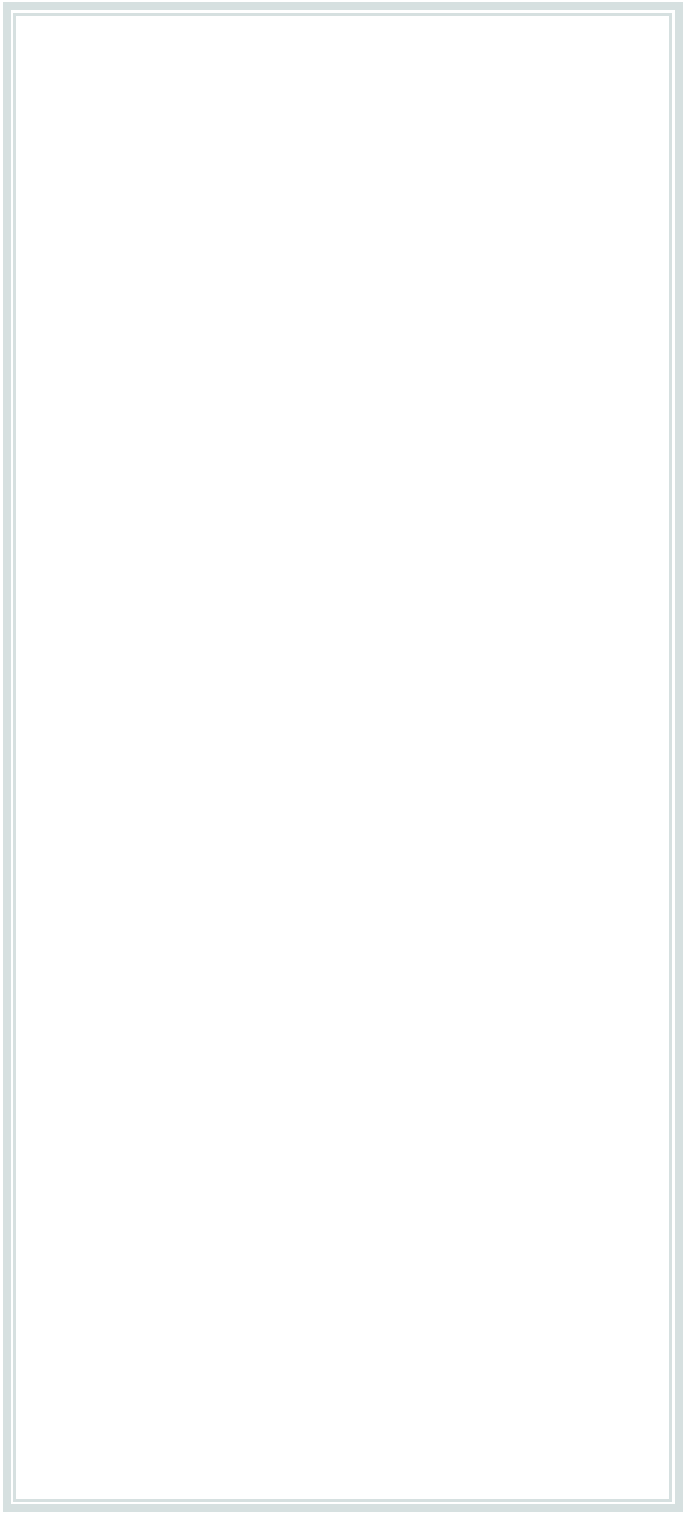 Если в твоем классе кого-то посто-янно обижают, то ты можешь объ-единиться с друзьями и заступить-ся за него вместе со всеми!Не бойся заступиться за одноклас-сника, если считаешь, что его уни-жают . Помни, все могут быть в трудной ситуации, и стоит поддер-жать друг друга.Если ты хочешь помочь, то решай конфликт словами, не пытайся ре-шить конфликт дракой.Ситуация притеснения (буллинга) может иметь очень тяжелые по-следствия для жертвы, но не обойдет стороной и всех его участников. Поэтому крайне важ-но поставить в известность о про-исходящем взрослых - классного руководителя, родителей.